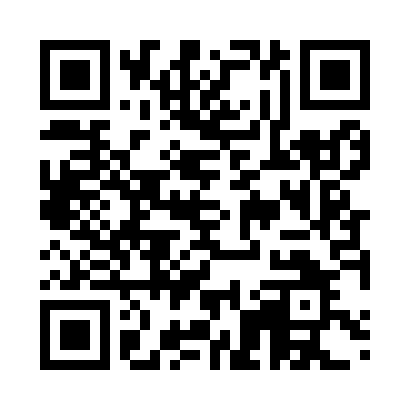 Prayer times for Baniska, BulgariaMon 1 Apr 2024 - Tue 30 Apr 2024High Latitude Method: Angle Based RulePrayer Calculation Method: Muslim World LeagueAsar Calculation Method: HanafiPrayer times provided by https://www.salahtimes.comDateDayFajrSunriseDhuhrAsrMaghribIsha1Mon5:196:581:205:507:439:162Tue5:176:561:205:507:459:183Wed5:156:541:205:517:469:194Thu5:136:521:195:527:479:215Fri5:116:511:195:537:489:226Sat5:086:491:195:547:499:247Sun5:066:471:185:547:509:258Mon5:046:451:185:557:529:279Tue5:026:441:185:567:539:2810Wed5:006:421:185:577:549:3011Thu4:586:401:175:587:559:3112Fri4:566:381:175:587:569:3313Sat4:546:371:175:597:589:3414Sun4:526:351:176:007:599:3615Mon4:506:331:166:018:009:3816Tue4:476:321:166:018:019:3917Wed4:456:301:166:028:029:4118Thu4:436:291:166:038:039:4219Fri4:416:271:156:048:059:4420Sat4:396:251:156:048:069:4621Sun4:376:241:156:058:079:4722Mon4:356:221:156:068:089:4923Tue4:336:211:156:068:099:5124Wed4:316:191:146:078:119:5225Thu4:296:181:146:088:129:5426Fri4:266:161:146:098:139:5627Sat4:246:151:146:098:149:5728Sun4:226:131:146:108:159:5929Mon4:206:121:146:118:1610:0130Tue4:186:101:146:118:1810:03